   MIĘDZYSZKOLNY OŚRODEK SPORTOWY KRAKÓW-WSCHÓD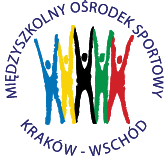 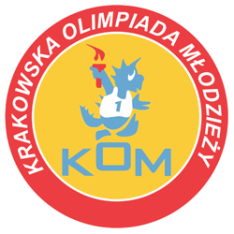 Adres: Centrum Rozwoju Com Com Zoneul. Ptaszyckiego 6 – P 09,  31 – 979 Krakówtel/fax: 12 685 58 25,   email:  biuro@kom.krakow.plwww.kom.krakow.plKraków, 15.11.2019r.                                 SPRAWOZDANIE KOM 2019/2020LICEALIADA w BADMINTONIE DRUŻYNOWYM – kategoria DZIEWCZĘTA.Termin:  14.11.2019r.Miejsce: hala Com Com Zone, ul. Ptaszyckiego 6.Ilość szkół: 16Ilość uczestników: 44Wyniki:Grupa A							Grupa BVIII LO-Gortat 	                  0:2					XLII LO-XIII LO    	0:2ZS Ekon.nr 1-ZSIŚiM 	    2:0					I LO-XVI LO		2:0VIII LO-ZSIŚiM 	                  2:0                                                              XLII LO-XVI LO                0:2Gortat -ZS Ekon.nr 1         2:0                                                              XIII LO-I LO                      0:2VIII LO-ZS Ekon.nr 1          2:0                                                              XLII LO-I LO                     0:2Gortat-ZSIŚiM                    2:0					XIII LO-XVI LO   	             2:0Grupa C							Grupa DSAVIO-VII LO 	                 2:1					XXVII LO-LO Św.Rita	 0:2XII LO-ZS nr 1                     2:0					II LO-IV LO                        2:0SAVIO-ZS nr 1                    2:0	                                                         XXVII LO-IV LO                2:1VII LO-XII LO                      2:1                                                                LO Św.Rita-II LO             0:2SAVIO-XII LO                     2:1                                                                XXVII LO-II LO                 1:2VII LO-ZS nr 1                    2:0                                                                LO Św.Rita-IV LO           2:1Play off:Gortat-LO Św.Rita                 2:0I LO-VII LO                               2:0SAVIO-XIII LO                          0:2II LO-VIII LO                             2:1Gortat-XIII LO                          2:0I LO-II LO                                   2:0Mecz o 3 miejsce:                   XIII LO-II LO                     2:0Mecz o 1 miejsce:                  Gortat-I LO                       2:0Tabela końcowa - klasyfikacja do współzawodnictwa – dziewczętaMiejsceSzkołaPunkty do współzawodnictwa1.LO M. GORTATA122.I LO103.XIII LO94.II LO85-8VIII LO5,55-8VII LO5,55-8SAVIO5,55-8LO Św. Rita5,53m.w gr.ZS Ekonomicznych nr 123m.w gr.XVI LO23m.w gr.XII LO23m.w gr.XXVII LO24m.w gr.ZSIŚiM14m.w gr.XLII LO14m.w gr.ZS nr 114m.w gr.IV LO1